Publicado en Madrid el 22/05/2019 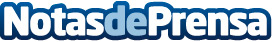 VI edición de Diálogos en La Granja sobre cómo frenar la desigualdad para contribuir al crecimiento socialDurante los días 27 y 28 de mayo, 14 expertos reflexionarán sobre cómo frenar la desigualdad para construir sociedades más inclusivas desde tres ámbitos: el Estado, las empresas y la ciudadaníaDatos de contacto:QuieroNota de prensa publicada en: https://www.notasdeprensa.es/vi-edicion-de-dialogos-en-la-granja-sobre-como Categorias: Nacional Sociedad Castilla y León Eventos Solidaridad y cooperación http://www.notasdeprensa.es